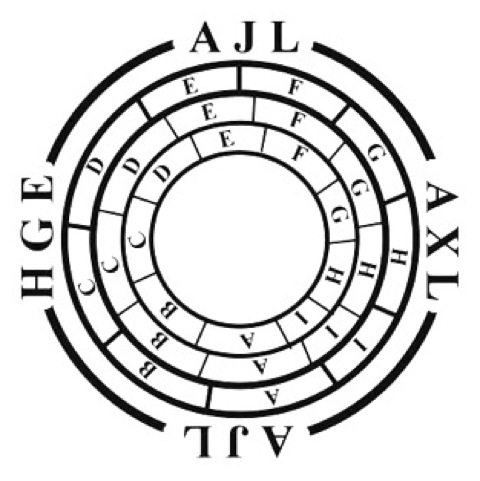 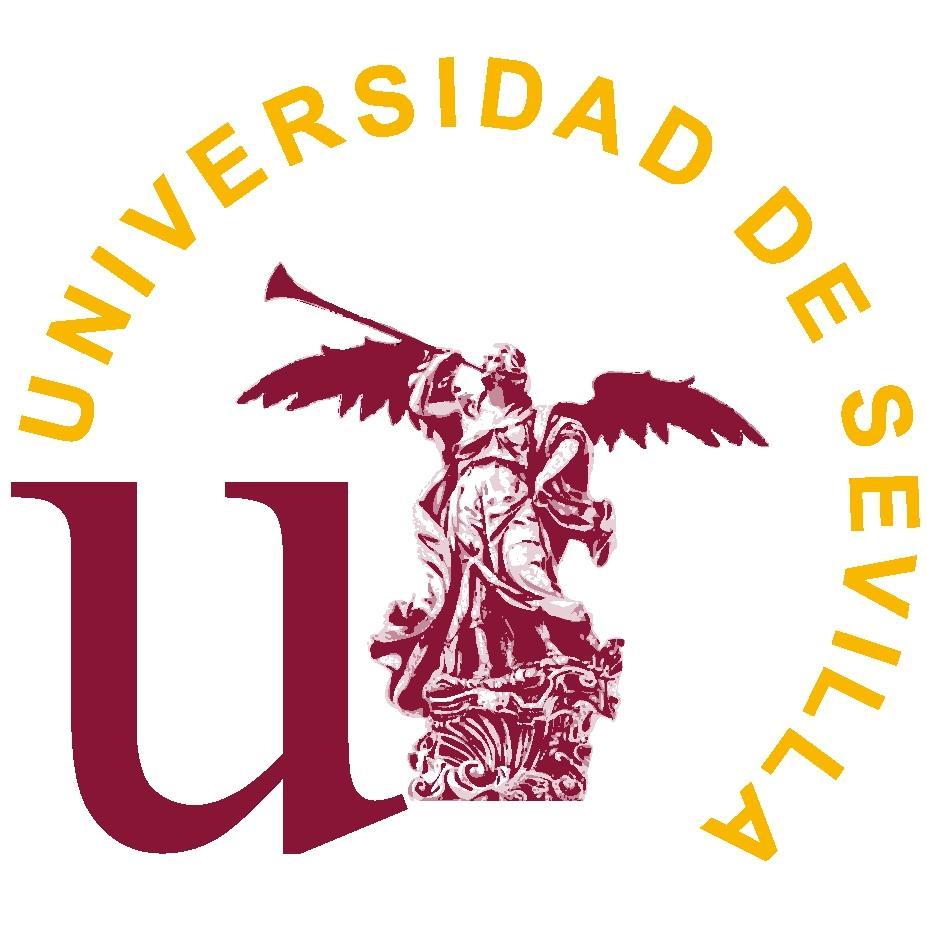 XXXII Congreso Internacional de la Asociación de Jóvenes Lingüistas9,10 y 11 de noviembre de 2017 - sevillaPropuesta de comunicación(Envíe este documento a ajlsevilla2017@us.es antes del 31 de marzo de 2017)Datos personales:¿tiene previsto acudir a la cena del congreso del viernes 10 de noviembre?   Sí     No Título de la propuesta de comunicación:Palabras clave:Líneas de investigación:Resumen de la comunicación (máximo 250 palabras):Bibliografía (al menos 3 referencias básicas):NombreApellidosApellidosApellidosDNI o pasaporteDNI o pasaporteDNI o pasaporteDirección postalDirección postalDirección postalCódigo postalCódigo postalPaísPaísNúmero de teléfonoNúmero de teléfonoE-mailE-mailUniversidad o InstituciónUniversidad o InstituciónUniversidad o InstituciónUniversidad o InstituciónUniversidad o Institución